Проверочная работа
по ГЕОГРАФИИ
6 КЛАССДата: __________Вариант №: ___Выполнена: ФИО_________________________________
Инструкция по выполнению работы         На выполнение работы по географии даётся 45 минут. Работа включает в себя
9 заданий.
         Ответы на задания запишите в поля ответов в тексте работы. В случае записи неверного ответа зачеркните его и запишите рядом новый.
         Для выполнения задания 3 Вам потребуется линейка, а для выполнения задания 6 – карандаш.
         При выполнении работы не разрешается пользоваться учебником, рабочими тетрадями, атласом и другим справочным материалом.
         При необходимости можно пользоваться черновиком. Записи в черновике проверяться и оцениваться не будут. Для выполнения заданий с использованием карт Вам потребуются линейка и карандаш.
         Советуем выполнять задания в том порядке, в котором они даны. В целях экономии времени пропускайте задание, которое не удаётся выполнить сразу, и переходите к следующему. Если после выполнения всей работы у Вас останется время, то Вы сможете вернуться к пропущенным заданиям.Желаем успеха!___________________________________________________________________________
Заполняется учителем, экспертом или техническим специалистомОбратите внимание: в случае, если какие-либо задания не могли быть выполнены целым классом по причинам, связанным с отсутствием соответствующей темы в реализуемой школой образовательной программе, в форме сбора результатов ВПР всем обучающимся класса за данное задание вместо балла выставляется значение «Тема не пройдена». В соответствующие ячейки таблицы заполняется н/п.
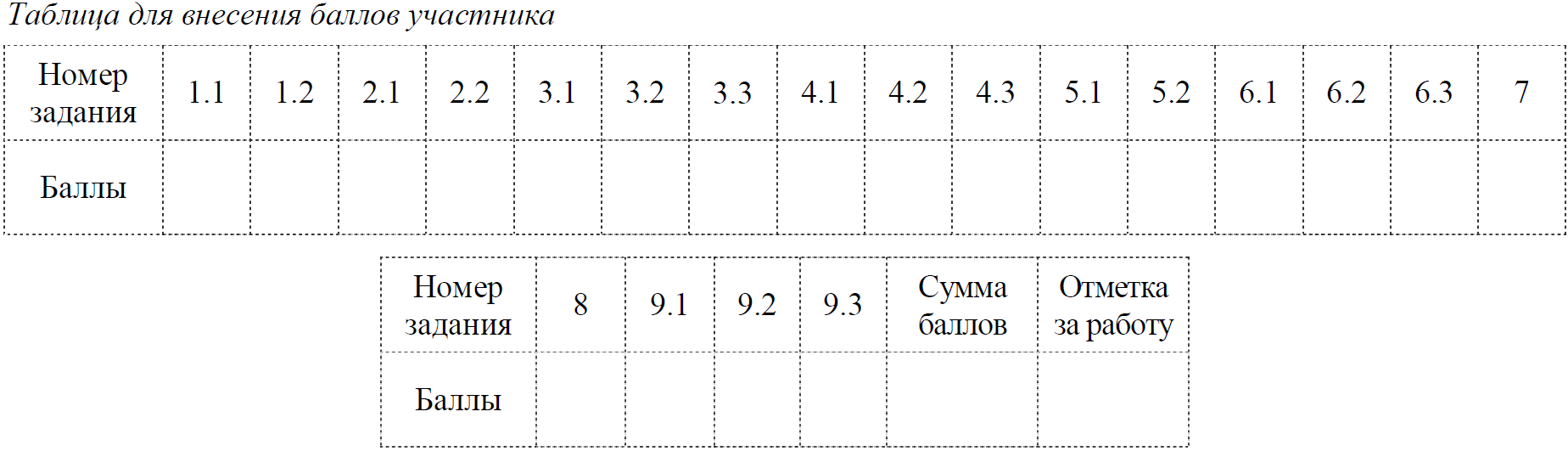 1-2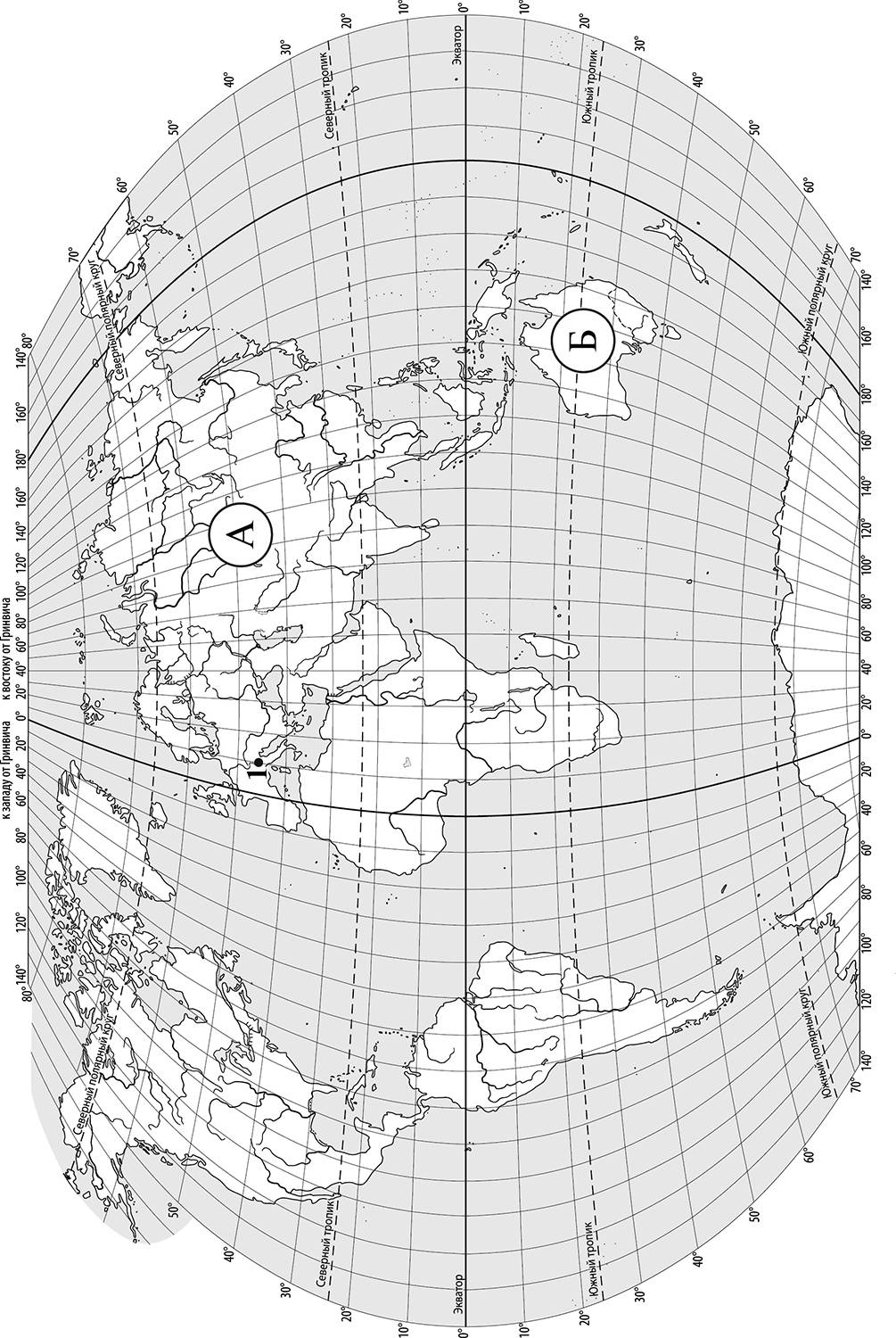 Рассмотрите карту мира и выполните задания.

1.1.  Запишите названия материков, обозначенных на карте буквами А и Б.
Название материка A: ___________________________________Название материка Б:  ___________________________________1.2. С каким из названных Вами материков связаны открытия путешественников и исследователей, изображённых на портретах? Укажите в ответе букву, которой обозначен этот материк на карте.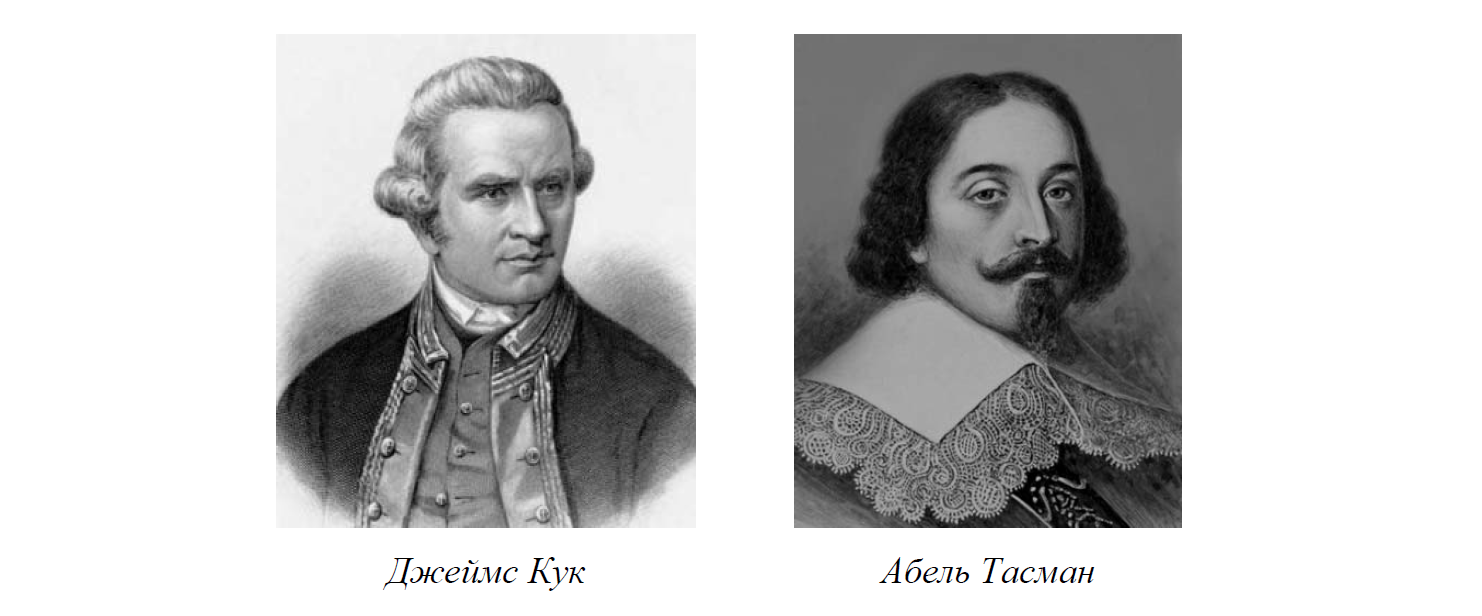 
Ответ. _____

Подпишите на карте океаны, омывающие берега указанного Вами материка.2. Рассмотрите карту мира и выполните задания.2.1. Найдите на карте точку 1 с координатами 46° с. ш. 10° в. д.Поставьте на карте точку 2 с координатами 26° с. ш. 10° в. д.

В каком направлении от точки 1 расположена точка 2?
1) северном
2) южном
3) западном
4) восточном

Ответ. ____2.2. Точка 1 расположена на территории крупного географического объекта. Прочитайте текст, рассмотрите фотографию и укажите название этого географического объекта.Горная система в Европе, вытянутая на 1200 км по территории восьми стран. Средняя высота её невелика – 2500 м над уровнем моря; высочайшая вершина – г. Монблан (4807 м). Вершины гор покрыты ледниками. Здесь берут начало реки Рейн, Рона, По. Многочисленны озёра ледникового происхождения: Женевское, Боденское, Комо. В горах ярко выражена высотная поясность, горные леса сменяются красочными альпийскими лугами. Здесь издавна развивался туризм, сейчас горы являются
популярным центром горнолыжного спорта.
Запишите название этого географического
объекта.

Ответ. ____________________________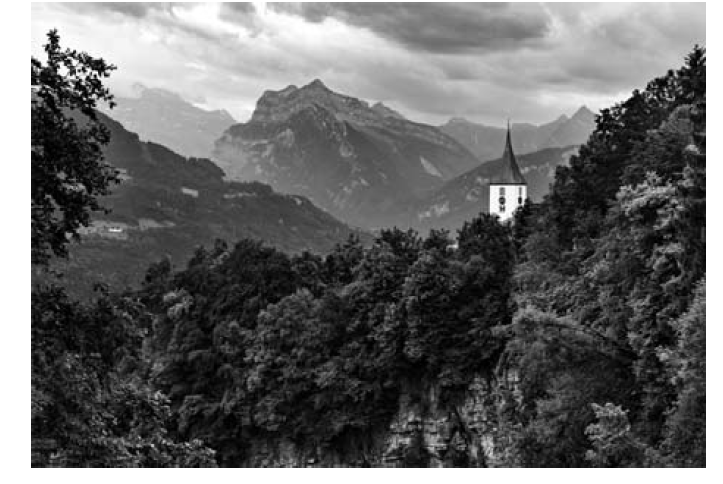 Задание 3 выполняется с использованием приведённого ниже фрагмента топографической карты.3Рассмотрите фрагмент топографической карты и выполните задания.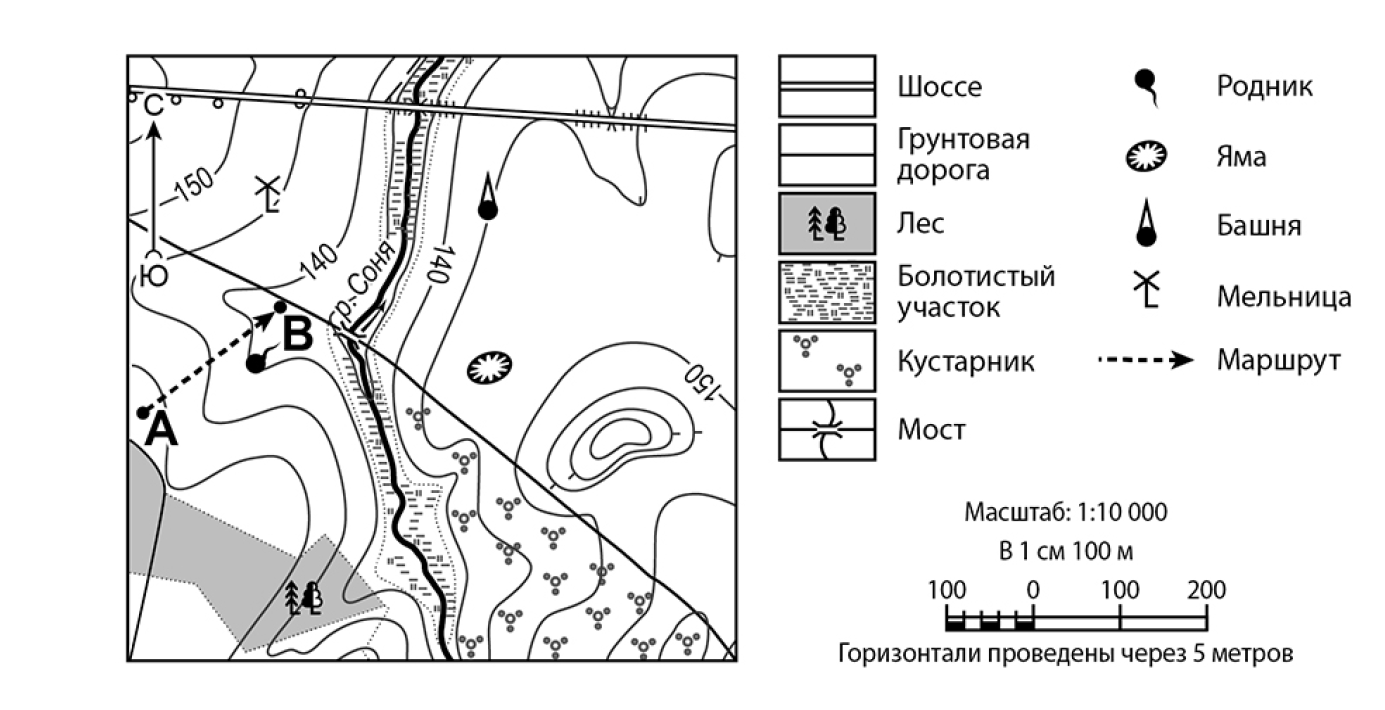 3.1. На каком берегу реки Сони находится родник? Подчеркните верный ответ.Ответ. На правом / на левом

В каком направлении от родника расположена яма?Ответ. ________________________________3.2. Определите протяжённость маршрута А–В на местности с помощью масштаба карты. Для выполнения задания используйте линейку. Расстояние на карте измеряйте по центрам точек.Ответ. ________________________________ 3.3. Какой из изображённых на фотографиях объектов может быть размещён в конечной точке маршрута А–В? Укажите в ответе букву, которой обозначен этот объект.

Ответ. _____

Какая особенность размещения конечной точки маршрута А–В определила Ваш выбор?
1) расположение на ровном открытом участке местности
2) расположение у дороги
3) расположение на склоне холма
4) близость к реке

Ответ. _____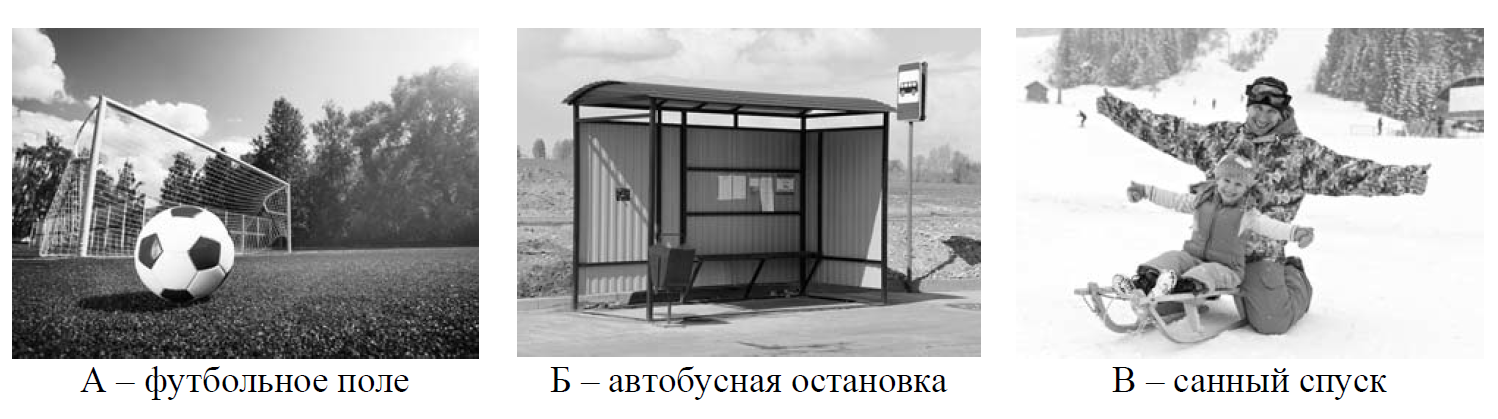 44.1. Разница во времени между городами Краснодаром и Хабаровском составляет +7 часов, так как Хабаровск расположен восточнее Краснодара, и день там наступает раньше. На рисунках представлены показания часов в этих городах в тот момент, когда в Краснодаре 10 часов утра. Запишите под каждым рисунком, как отображается то же самое время на электронных часах в этих городах.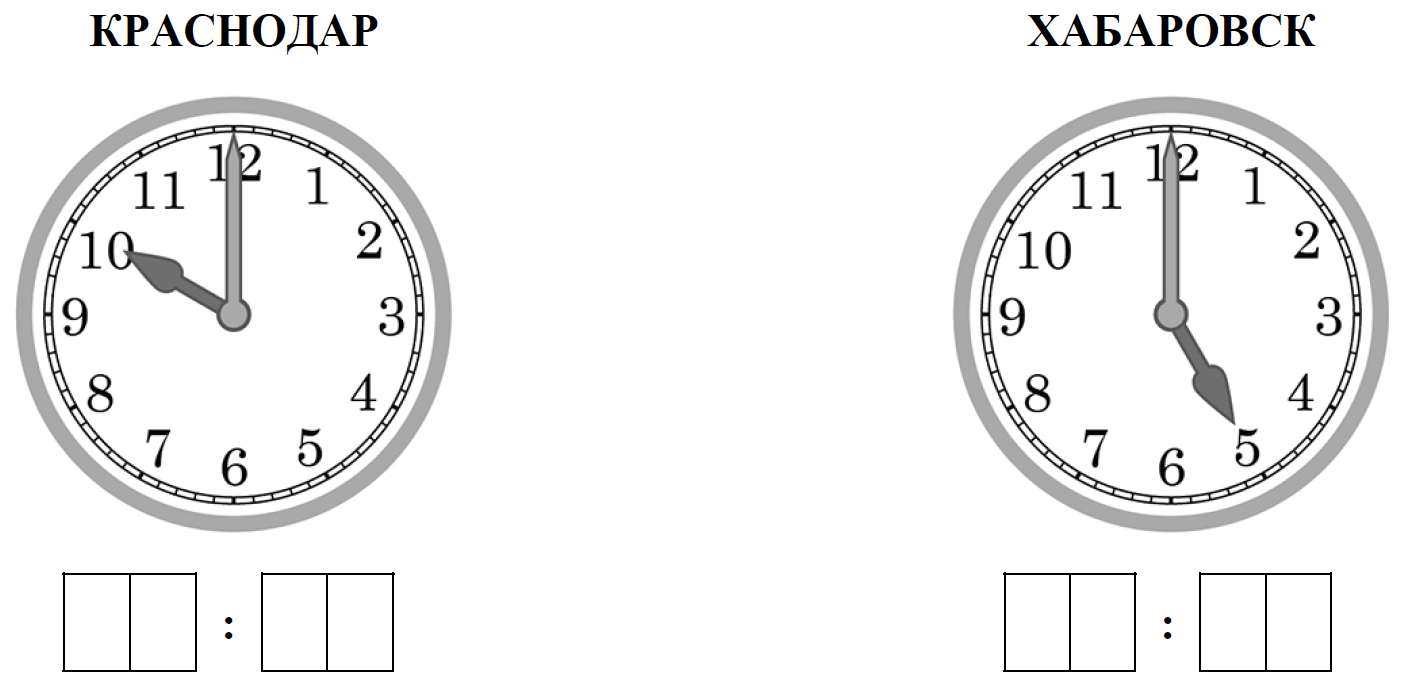 
4.2. Настя живёт в Краснодаре. Что она делает в указанное Вами время? Используйте для ответа приведённый режим дня школьника.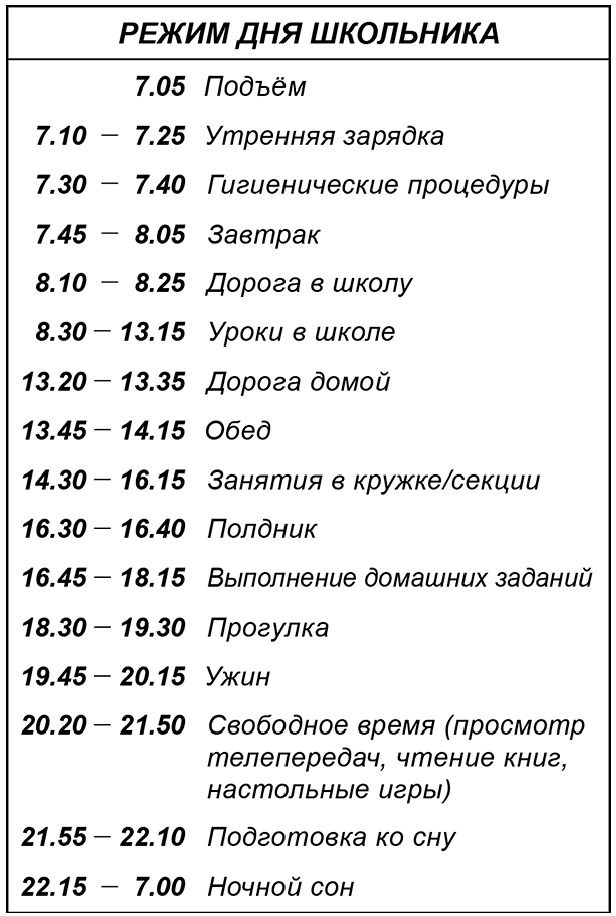 Ответ. __________________________________________________________________________

Что в это же время делает её двоюродная сестра Вика, которая живёт в Хабаровске, если она соблюдает тот же режим дня, что и Настя?Ответ. __________________________________________________________________________4.3. Чем обусловлена разница во времени в разных частях Земли?
1) удалённостью от экватора
2) продолжительностью светового дня
3) осевым движением Земли
4) сменой времён годаОтвет. ____55.1. Установите соответствие между природными зонами и их географическими особенностями.

Природные зоны:А – тундра
Б – тайга
Географические особенности:1) местообитание рыси, бурого медведя, росомахи
2) произрастание хвойных деревьев
3) произрастание ягеля и других лишайников
4) местообитание лемминга, песца, полярной куропатки
5) сильные ветры в течение всего года
6) преобладание подзолистых почвЗапишите в таблицу выбранные цифры под буквами, которыми обозначены природные зоны.Ответ.5.2. В какой из указанных природных зон могли быть сделаны представленные фотографии?Запишите название природной зоны.

Ответ. _____________________________________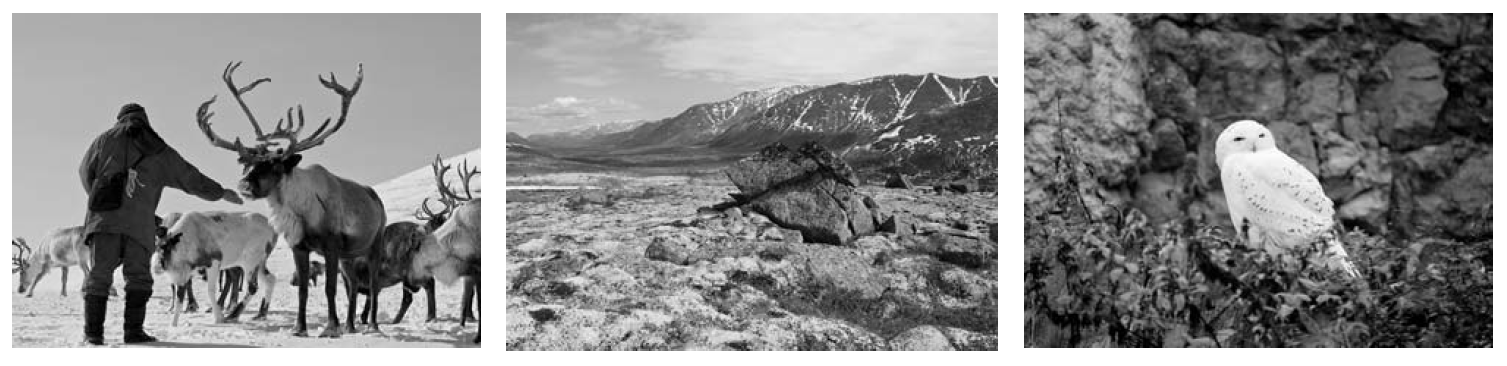 66.1. На метеорологической станции города N в
ноябре были проведены наблюдения за направлением
ветра. По результатам наблюдений метеорологи
построили розу ветров. Рассмотрите розу ветров и
ответьте на вопросы.

Какой ветер чаще всего дул в ноябре?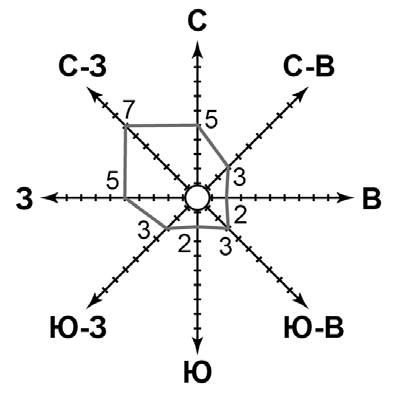 Ответ.____________________________________

В каком направлении дует этот ветер?Ответ.____________________________________6.2. Выберите рисунок, на котором знаками отображена погода в тот день, когда дул
северный ветер. Запишите в ответе букву, которой обозначен этот рисунок.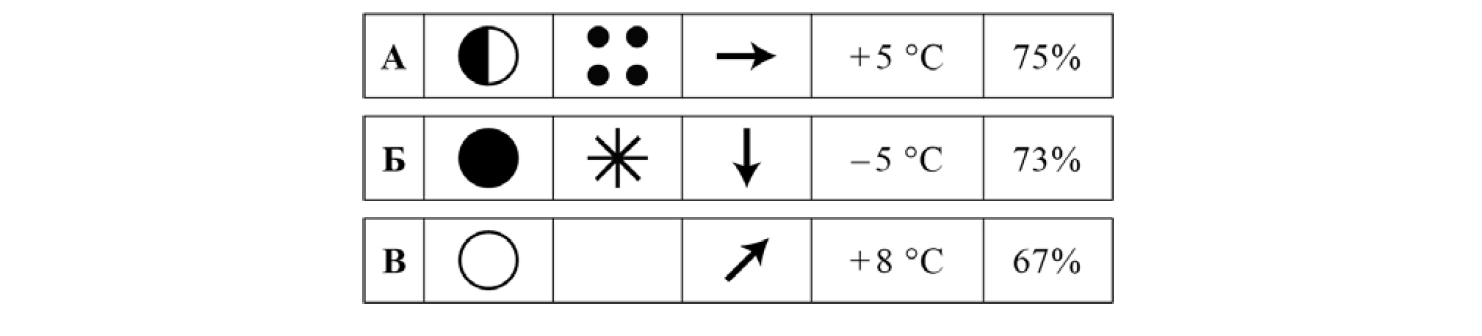 
Ответ. ____

6.3. Оксана в течение дня наблюдала за погодой и описала её в дневнике наблюдений.
Прочитайте это описание и отобразите его с помощью условных обозначений так, как на представленных выше рисунках.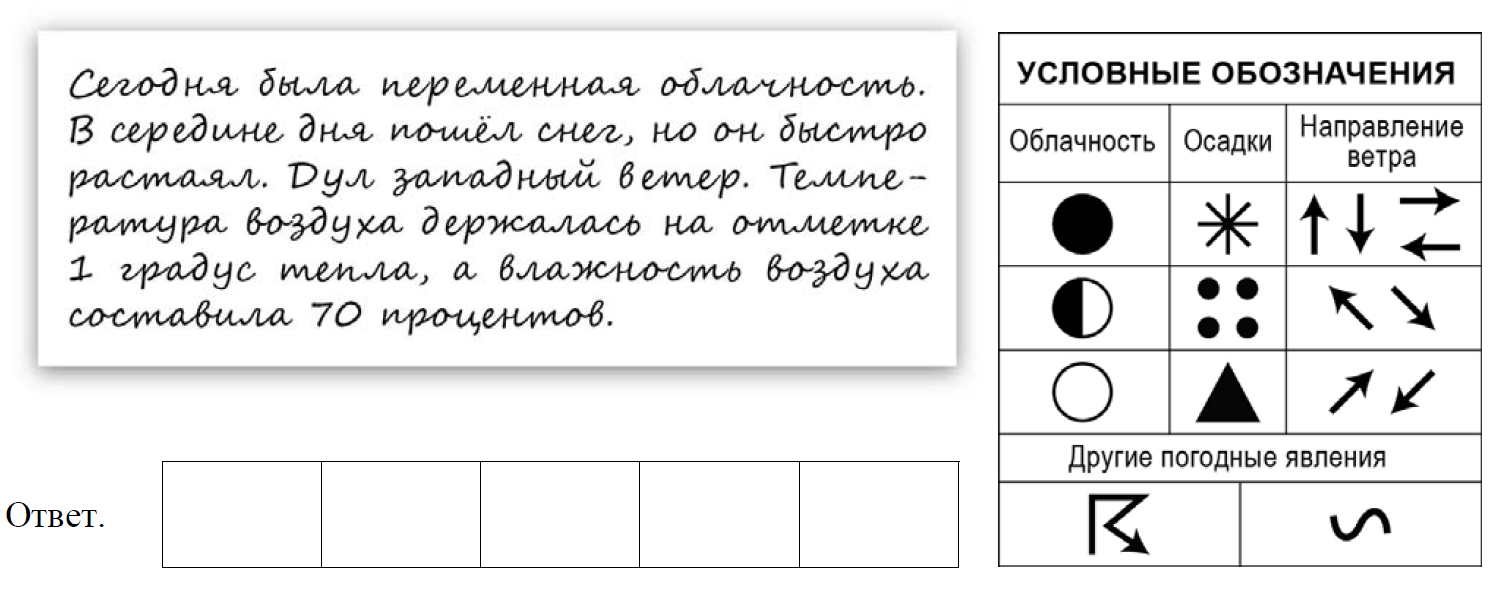 7Прочитайте предложения и выполните задание.1) К внешним силам, создающим различные формы рельефа, относятся ветер, деятельность
текучих вод, сила тяжести, ледники и деятельность человека.
2) Для судоходства и обеспечения водой засушливых районов люди прорыли каналы,
которые называют рукотворными речными долинами.
3) При строительстве железных дорог создаются насыпи и выемки.
4) При добыче полезных ископаемых выкапываются карьеры и шахты, насыпаются
терриконы.
5) Формы рельефа, созданные человеком, называются антропогенными.
6) По масштабу антропогенные формы рельефа сопоставимы с природными.По каким предложениям можно сделать вывод о разнообразии антропогенных форм
рельефа? Запишите номера предложений.

Ответ. ___________________________8Рассмотрите фотографию с изображением опасного явления природы. Запишите его название.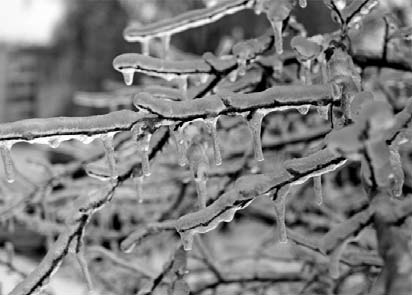 Ответ._________________________________________________________________________Какой фактор определяет причины возникновения этого явления?
1) погода
2) тип почв
3) деятельность человека
4) рельеф местности

Ответ. ____9Используя приведённую ниже таблицу, выполните задания.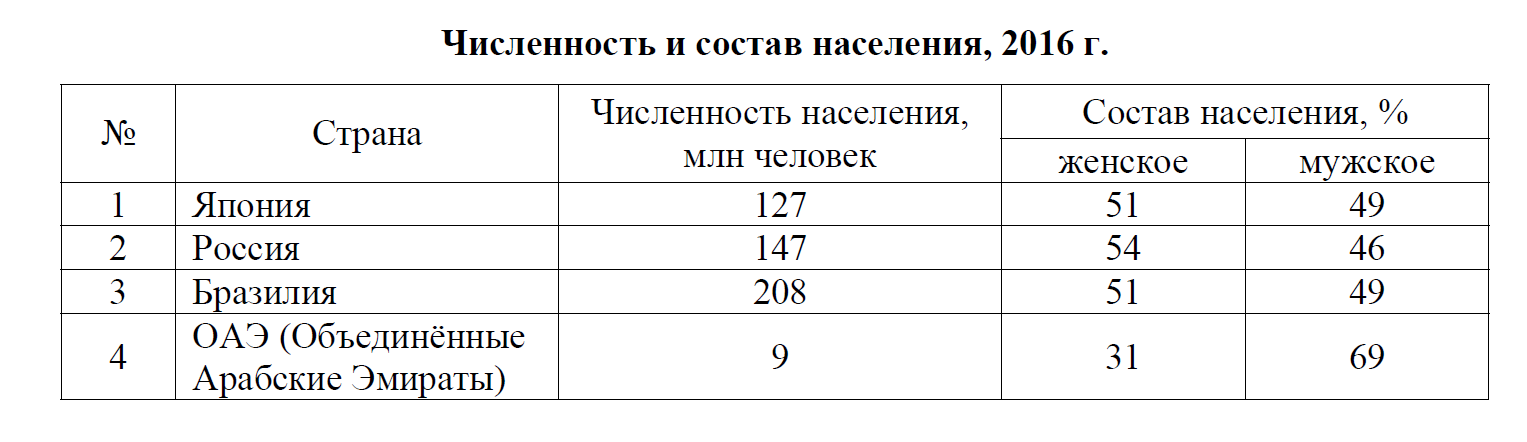 9.1. Расположите страны в порядке уменьшения численности населения, начиная со страны с самой большой численностью. Запишите в ответе последовательность порядковых номеров этих стран.Ответ. ______9.2. В какой стране преобладает мужское население? Запишите в ответе название страны.Ответ. _________________________В каких двух странах доля женского населения одинакова? Запишите в ответе названия стран.Ответ. ___________________________________________________________________9.3. В какой стране, из указанных в таблице,
сделана представленная фотография?
Запишите в ответеназвание страны.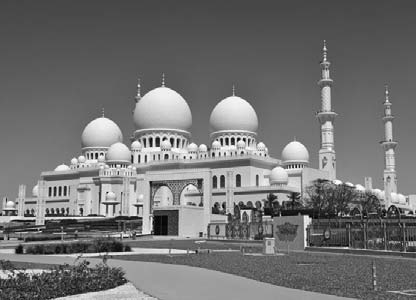 Ответ.________________________________В какой части света расположена указанная Вами страна?1) Африка
2) Азия
3) Америка
4) ЕвропаОтвет. ______Задания 1 и 2 выполняются с использованием карты мира, приведённой на странице 2. Природная зона        А             Б      Географические особенности